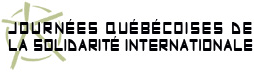 Panel d’ouverture des 16e JQSI « Qu’est-ce qu’une économie juste au service des droits humains ? » 07/11/201218 h à 21 h17h30 – 18hAccueil des participants 18h – 18h15 Mot de bienvenue Présentation des panelistes   Magalie Lefebvre Agente d’éducation CTM  18h15 – 18h55 Panel de discussion (10 min. par paneliste)Animé par Angèle Aubin, Auberge L’Autre JardinClaire Dubé, CDÉCAlain Plouffe, SOCODEVIGinette Karirekinyana, ACECIPatrice Lemieux-Breton, SPIRALE 18h55 – 19h15Période de questions Micro ouvert 19h15 – 21hCocktail dinatoire Bouchées et vin sont servis ! 